Table of Contents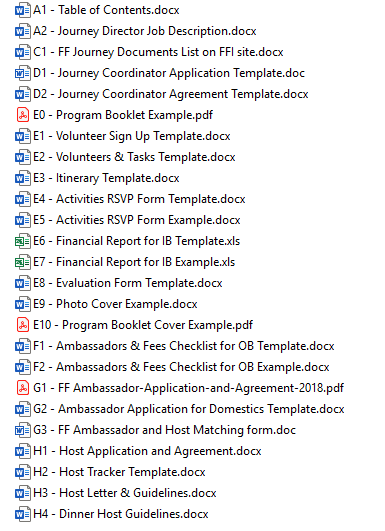 